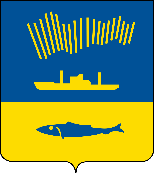 АДМИНИСТРАЦИЯ ГОРОДА МУРМАНСКАП О С Т А Н О В Л Е Н И ЕО внесении изменений в постановление администрации города Мурманска от 11.07.2022 № 1905 «О сроках предоставления структурными подразделениями администрации города Мурманска отдельных муниципальных услуг в 2022 и 2023 годах» В соответствии с Федеральными законами от 27.07.2010 № 210-ФЗ             «Об организации предоставления государственных и муниципальных услуг»,      от 14.03.2022 № 58-ФЗ «О внесении изменений в отдельные законодательные акты Российской Федерации», постановлением Правительства Российской Федерации от 09.04.2022 № 629 «Об особенностях регулирования земельных отношений в Российской Федерации в 2022 и 2023 годах», руководствуясь постановлениями администрации города Мурманска от 26.02.2009 № 321             «О порядке разработки и утверждения административных регламентов предоставления муниципальных услуг в муниципальном образовании город Мурманск», от 30.05.2012 № 1159 «Об утверждении реестра услуг, предоставляемых по обращениям заявителей в муниципальном образовании город Мурманск» п о с т а н о в л я ю:1. Пункт 1.2 пункта 1 постановления администрации города Мурманска     от 11.07.2022 № 1905 «О сроках предоставления структурными подразделениями администрации города Мурманска отдельных муниципальных услуг в 2022             и 2023 годах» дополнить абзацем восемь следующего содержания:«Предоставление для строительства земельных участков, находящихся        в муниципальной собственности, в аренду без проведения торгов,                                  в собственность за плату без проведения торгов, безвозмездное пользование». 2. Отделу информационно-технического обеспечения и защиты информации администрации города Мурманска (Кузьмин А.Н.) разместить настоящее постановление на официальном сайте администрации города Мурманска в сети Интернет.3. Редакции газеты «Вечерний Мурманск» (Сирица Д.В.) опубликовать настоящее постановление.4. Настоящее постановление вступает в силу со дня официального опубликования. 5. Контроль за выполнением настоящего постановления возложить на заместителя главы администрации города Мурманска Синякаева Р.Р.Глава администрации  города Мурманска                                                                        Ю.В. Сердечкин